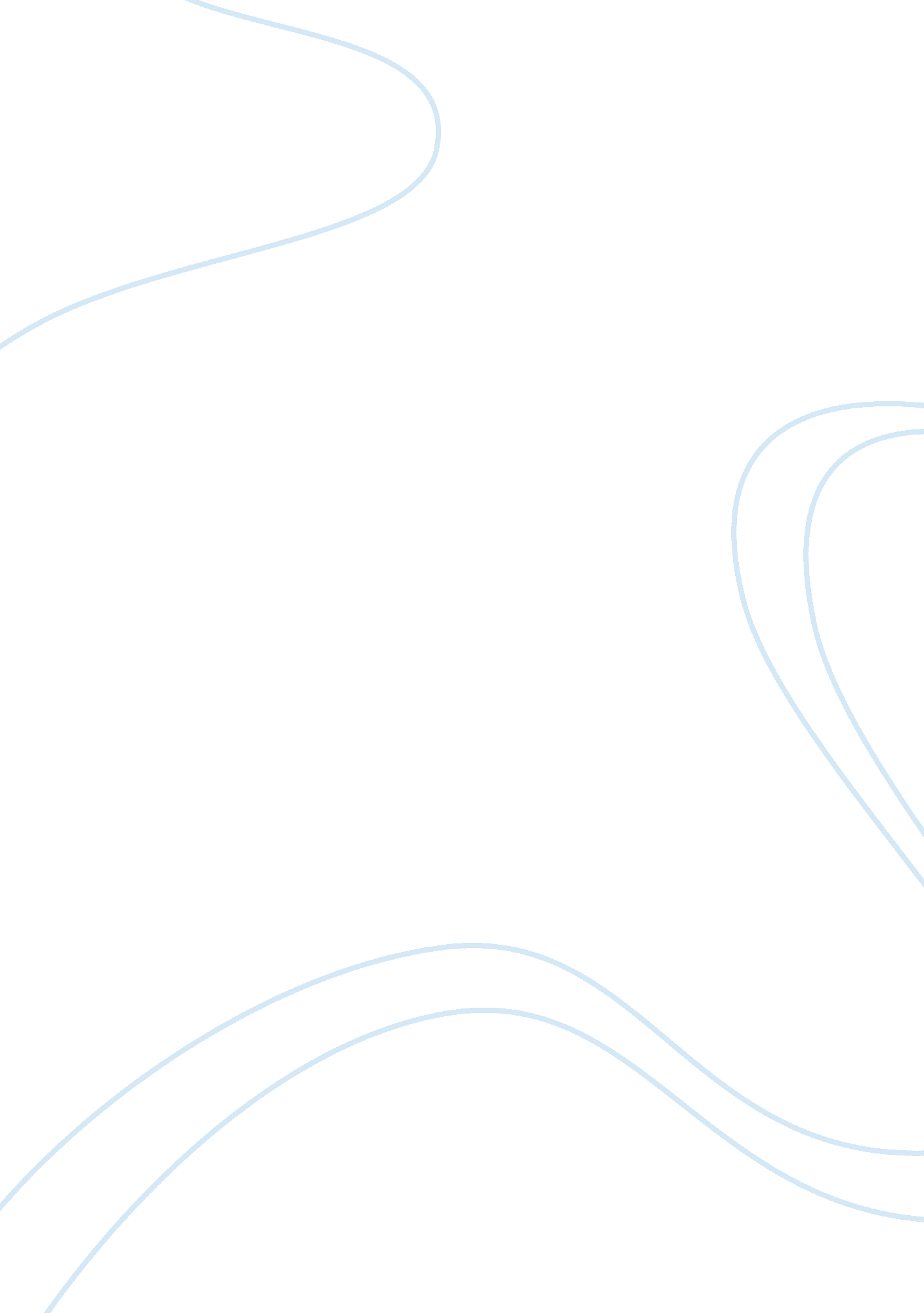 "door lock" academic projectLife, Home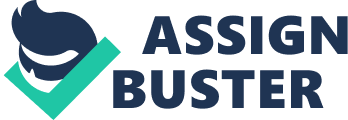 It is a natural fact that human beings have craving for comfort luxury and lavishness. Nothing is more important for human than their own comfort and convenience. Every human being, who is capable of fulfilling his basic needs like food, shelter and can avail other life necessities i. e. basic education and health facilities; definitely looks forward to avail luxuries and want to achieve ultimate comfort of the life. It is human nature to seek comfort both physical and mental in all traits of life and to not to invest his brain and bran. Everyone wants to spend easy and comfortable life and that is the reason all scientific advancement and technological innovation of modern days revolve around facilitating human beings by reducing their physical effort and mental lethargy. Maximum time of every human being is spent at home and it the place to which human is attached (emotionally) the most. Science has somehow achieved its aim of comforting human beings by all means, through the concept of home automation i. e. providing comfort and calmness at home. Advent of artificial intelligence has induced the human like behaviour in machines and made them capable of generating voluntary responses as similar to the human intelligence by virtue of embedded mini computers and feature supporting software; it reduces human effort towards operating home appliances and that is what all home automation is about. (Home Automation Using Artificial Intelligence, 2018) Home automation is a very vast field with dozens and dozens of advanced equipment and gadgets invented up till now, which altogether had brought great evolution in the human life. Technological advancement and innovative scientific techniques have been applied to the domestic life of humans which has generated the great results. All of those machines which were operated manually in past days are now been operated through computerized systems. Improved internet accessibility systems have promoted the concept of remote controlling and accessibility of devices from distant places. Here my project is also based on home automation. I have chosen to build an automated “ Door lock” with remote accessibility which is introduced by means of using Blynk (software) and Raspberry (a tiny computer device which is the most suitable one for such projects as it is really inexpensive and is embedded with great features); the easy to apply and use “ software and hardware tools” made this engineering (academic) project really easy to complete. (Home Automation Using Artificial Intelligence, 2018) Why I have chosen automated door lock as my academic project: Engineering students mostly look forward to choose those academic projects which help them to refine their theoretical knowledge and help them to see the actual and real time application of what they have learnt through academia. I have chosen to work on a very common concept of now-a-day i. e. “ Home automation”; which is fully in vogue in almost every part of the world regardless of its position at the world map. The concept of home automation has been adopted by both developed and developing countries. My project of automated “ Door lock” will help me to understand both hardware and software related to this project in depth. (The Home Depot, 2018) There are several aspects of this project which makes it interesting for me as an engineering student. According to me automated door lock is something more than an automated device as it falls in the category security devices too which increases its importance as an academic project. Other to that the main reason of adopting this project is that it is easy to achieve in less budget (being student it is difficult to engage in the projects which consume high budgets)and it could be achieved in suitable time( as I have to complete my project within the provided limitations of time). I believe this project can help to inculcate good practical or field knowledge of my academic subjects as there are many small technicalities involved in this project. (The Home Depot, 2018) Human has dwelled through several ages since its first day on earth based on its living standards and inventions. Our era could be said as the era of internet as this invention has fully taken the world by flood of new gadgets emerging on daily basis. Indeed! Development of computer gave human being accuracy and quickness but the advent of internet has changed the entire scenario of the world. Every trait of human life is now at the mercy of technological advancement and innovative methods (internet based) as now human creed is fully dependent on computerized machines for performing its small domestic tasks like cleaning and dishwashing to big industrial projects like mining etc. A lot have been achieved in this regard. In the previous tenure of development and advancement several machines and devices like TV, Air Conditioner, washing machines etc. were invented to increase comfort of human life but the whole new tenure of this technological evolution started with the advent of internet and advancement in the field of computers. (Home Automation Using Artificial Intelligence, 2018) In this new tenure a new story of technology began. Now human being is looking forward to reduce human involvement in the machines by making them automated. This automation is achieved by connecting these machines to computer. Next level of automation is to connect these machines with each other to minus the need of human interaction with machines through manual switches. 